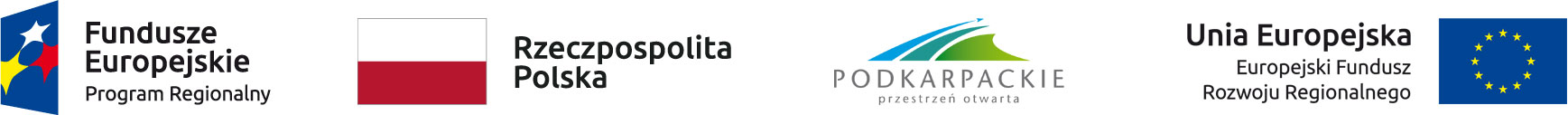 Dodatkowy nabór Uczestników do projektu na budowę przydomowych oczyszczalni ściekówOgłoszenie o dodatkowym naborze Uczestników do projektu współfinansowanego ze środków RPO WP na lata 2014-2020 polegającego na budowie przydomowych oczyszczalni ścieków na posesjach prywatnych na terenie Gminy Cisna.Wójt Gminy Cisna informuje, że w dniu 24 kwietnia 2020 została podpisana umowa dofinasowania budowy przydomowych oczyszczalni ścieków na terenach gminy Cisna, które znajdują się wyłącznie w obszarze Natura 2000.Osoby zainteresowane udziałem w w/w  projekcie proszone są o wypełnienie i złożenie deklaracji uczestnictwa w projekcie w terminie od dnia 26.04.2021r. do dnia 10.05.2021r. W związku z wprowadzeniem stanu zagrożenia epidemiologicznego na terenie Rzeczpospolitej Polskiej oraz wprowadzeniem szczególnych rozwiązań w funkcjonowaniu tutejszego Urzędu związanych z zapobieganiem, przeciwdziałaniem i zwalczaniem COVID-19 prosimy o wrzucanie deklaracji do urny, która znajduję się w przedsionku urzędu lub odesłanie drogą pocztową.„Użytkownik” zobowiązuje się do wniesienia na rzecz Gminy kwoty własnego udziału w projekcie, której koszt obejmuje całość kosztów w wysokości 15,00 %  (słownie: piętnaście 00/100 procent) kosztów projektu. Kwota udziału w projekcie zostanie wyliczona w oparciu o kosztorys sporządzony przez Gminę, rozumiany jako wartość wydatków skalkulowana do wniosku o dofinansowanie i ostatecznie skorygowaną po przetargu, w oparciu o kosztorysy ofertowe Wykonawców projektu, z którymi zostaną zawarte umowy na realizację projektu pod nazwą „Budowa infrastruktury przydomowych oczyszczalni ścieków bytowych w Gminie Cisna zlokalizowanej na obszarze Natura 2000, w celu minimalizacji zanieczyszczeń wód i gleb”. Na wartość przedmiotu umowy składają się koszty dokumentacji technicznej, nadzoru i budowy przydomowej oczyszczalni ścieków oraz koszty pośrednie niezbędne do realizacji projektu.O dofinansowanie budowy przydomowych oczyszczalni ścieków nie będą mogli ubiegać się właściciele posesji położonych na obszarach skanalizowanych.W ramach projektu będą montowane  wyłącznie przydomowe oczyszczalnie ścieków, które posiadają deklarację zgodności z normą zharmonizowaną PN-EN 12566-3:201610  lub nowszą oraz raporty z badań wyrobu wystawione przez laboratoria notyfikowane przez Komisję Europejską, potwierdzające informacje przedstawione w deklaracjach właściwości użytkowych możliwych do zastosowania na obszarach Natura 2000.Zasady i tryb rekrutacji do udziału w projekcie oraz deklarację uczestnictwa pobrać można w Urzędzie Gminy Cisna, pokój nr 11 lub ze strony internetowej urzędu:  www.gminacisna.pl.Osoby zainteresowane udziałem w projekcie proszone są o dokładne zapoznanie się z załączonymi dokumentami.Informacji o projekcie udziela Pan Piotr Karabin i Grzegorz Biłas, Urząd Gminy w Cisnej 38-607 Cisna 49, tel. 13 468 63 38 wewn. 54